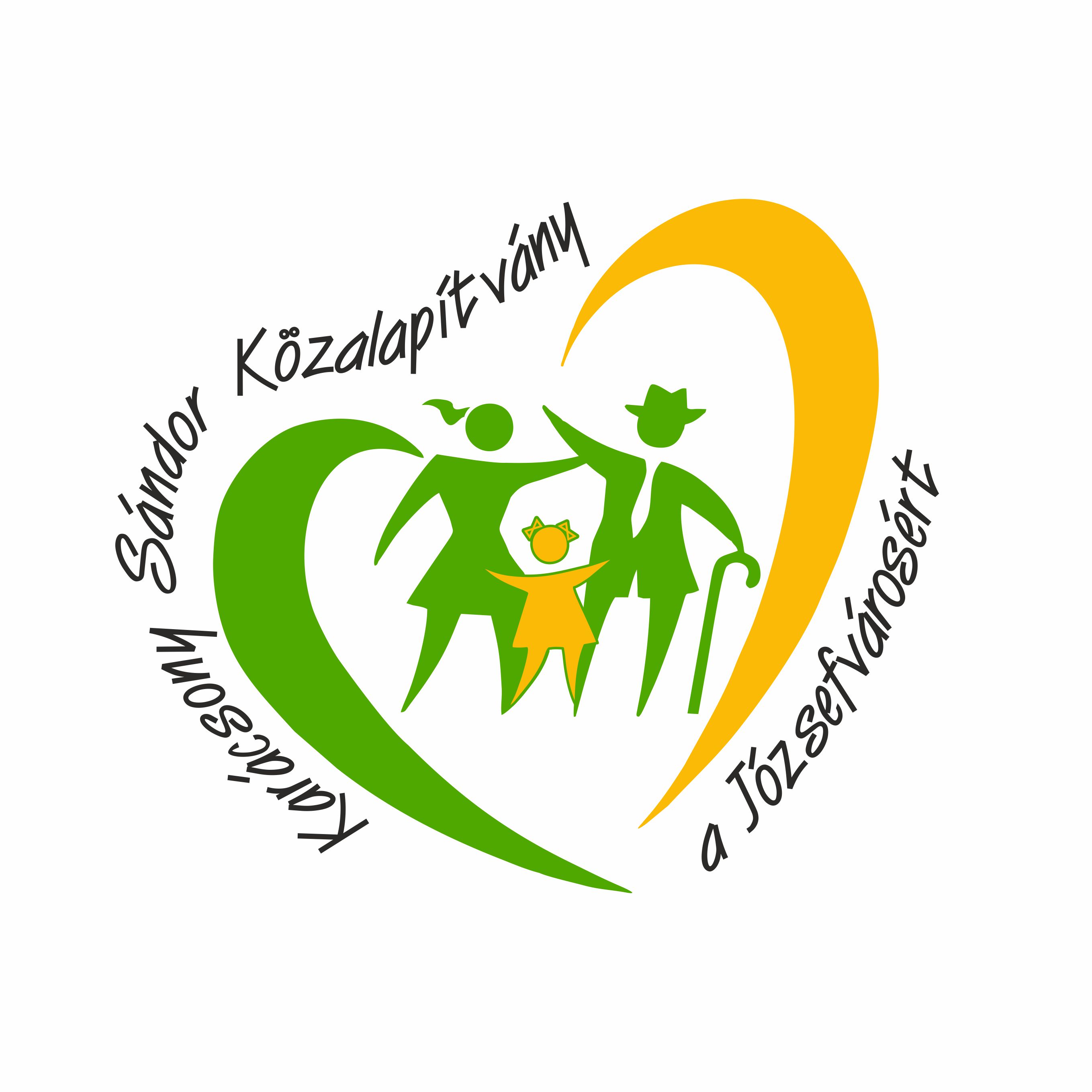 PÁLYÁZATI ADATLAP 2018-2.A Karácsony Sándor Közalapítvány a Józsefvárosért kuratóriuma által a józsefvárosi középiskolák 9-10. évfolyamára járó hátrányos helyzetű, tehetséges tanulói számára kiírt pályázathozA pályázat beérkezésének határideje: 2018. június 29. 10 óraA pályázó adataiA pályázó adataineve:születési hely, idő:iskola neve:jelenlegi (2017/2018. tanév) évfolyam, osztály megjelölése:lakcíme:adóazonosító jele:törvényes képviselő neve:e-mail cím:telefonszám (vezetékes, mobil):számlavezető pénzintézet neve:számlaszám:A pályázó tanuló tanulmányi és versenyeredményeiA 2016/2017. tanév végén elért tanulmányi átlageredmény (magatartás és szorgalom értékelése nélküli):A 2017/2018. tanév végén elért átlageredménye (magatartás és szorgalom értékelése nélküli):Tanulmányi versenyeredmények:2016/2017. tanév:2017/2018. tanítási év:A pályázati adatlaphoz csatolandó mellékletek:józsefvárosi illetőség igazolása (lakcímkártya másolata)gondviselő bankszámla jogosultságának igazolása Iskolai igazolásTanúsítom, hogy pályázó tanuló a …………………………………………………………………………. köznevelési intézmény tanulója ….……….. év …………….. hó ………………. napjától.hátrányos helyzetű, melyről a szükséges igazolás az iskola rendelkezésére álla feltüntetett tanulmányi és versenyeredményei az intézményben dokumentumokkal alátámasztott.Törvényes képviselő NyilatkozataBüntetőjogi felelősségem tudatában kijelentem, hogyA Budapest Főváros VIII. kerület Józsefvárosi Önkormányzat által kiírt más pályázaton ugyanerre a célra támogatásban nem részesültem.Hozzájárulok a pályázati eljárásban általam által közölt adatok kezeléséhez. A pályázati kiírásban foglaltakat megismertem és azokat maradéktalanul elfogadom.Hozzájárulásomat adom ahhoz, hogy a név, cím, iskola, évfolyam adatok és a támogatás összege az Önkormányzat/Közalapítvány internetes honlapján nyilvánosságra hozható.Állami vagy önkormányzati adóhatósággal, társadalombiztosítási szervvel szemben nem áll fenn köztartozásom.Kelt: Budapest, 2018. június …….. …………………………………………………………..tanuló aláírása…………………………………………………………..szülő, törvényes képviselő aláírása……………………………………………………………osztályfőnök aláírása…………………………………………………………….iskola igazgató aláírása, iskola bélyegzője